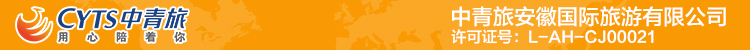 爱尚威海青岛高铁四日游行程单行程安排费用说明自费点其他说明产品编号SDHY20240007出发地合肥市目的地威海市行程天数4去程交通高铁返程交通高铁参考航班参考车次G246合肥南06:40/淮南东07:18/蚌埠南07:38/宿州东08:03—青岛12:28;D2866合肥南07:03 —青岛北12:49；G254滁州10：44-青岛16:01参考车次G246合肥南06:40/淮南东07:18/蚌埠南07:38/宿州东08:03—青岛12:28;D2866合肥南07:03 —青岛北12:49；G254滁州10：44-青岛16:01参考车次G246合肥南06:40/淮南东07:18/蚌埠南07:38/宿州东08:03—青岛12:28;D2866合肥南07:03 —青岛北12:49；G254滁州10：44-青岛16:01参考车次G246合肥南06:40/淮南东07:18/蚌埠南07:38/宿州东08:03—青岛12:28;D2866合肥南07:03 —青岛北12:49；G254滁州10：44-青岛16:01参考车次G246合肥南06:40/淮南东07:18/蚌埠南07:38/宿州东08:03—青岛12:28;D2866合肥南07:03 —青岛北12:49；G254滁州10：44-青岛16:01产品亮点行程亮点：行程亮点：行程亮点：行程亮点：行程亮点：产品介绍【纯玩0购物】【纯玩0购物】【纯玩0购物】【纯玩0购物】【纯玩0购物】D1D1行程详情合肥——青岛早赴高铁站乘坐高铁启程，赴东方瑞士——青岛（参考车次G246合肥南06:40/淮南东07:18/蚌埠南07:38/宿州东08:03—青岛12:28;D2866合肥南07:03 —青岛北12:49；G254滁州10：44-青岛16:01 ）专车接站。用餐早餐：X     午餐：X     晚餐：X   住宿无D2D2行程详情青岛睡到自然醒，在享用过酒店豪华自助餐后集合赴联合国人居奖城市——威海（约3.5小时路程）用餐早餐：占床含早餐     午餐：X     晚餐：X   住宿无D3D3行程详情威海早晨享受过酒店豪华自助早后，开启元气满满的一天旅程！用餐早餐：占床含早餐     午餐：X     晚餐：X   住宿无D4D4行程详情青岛-合肥可早起观日出，看朝阳升起鱼跃海平面，宁静的大海敞开怀抱欢迎您，细腻的沙滩像皮肤一样亲切。用餐早餐：占床含早餐     午餐：X     晚餐：X   住宿无费用包含行程所列景区首道门票行程所列景区首道门票行程所列景区首道门票费用不包含景区内娱乐项目及小交通不含。景区内娱乐项目及小交通不含。景区内娱乐项目及小交通不含。项目类型描述停留时间参考价格海上娱乐项目自愿参与50 分钟¥ 260.00预订须知1 交通：安排当地旅游大巴(根据游客人数选择车型，签订合同后,因游客原因取消座位费不退)温馨提示1、请准时到达指定集合地点,过时不到者，作弃团处理,费用不退。团队游览中擅自离团（自由活动除外），按照合同总金额的20%赔付旅行社，剩余团费不退，旅行社亦不承担游客离团时发生意外的责任。2、在不减少景点的情况下，导游有权调整游览顺序，行程中景点和餐均为赠送，不去视为自动放弃不退费。3、沙滩仅限于踏浪戏水、玩沙滩，禁止游客下海游泳，如若游客强行下海，我社不负任何后果和损失。4、报名时提供准确的身份信息和电话，导游于出团前一天20:00前短信或电话联系。因入住宾馆登记需要，携带身份证原件.若产生单男单女，请游客补单人房差。5、请游客准时到达集合地点，过时不到者做自动退团处理，费用不退。如遇人力不可抗拒因素造成游览行程受阻，旅行社不承担责任，增加所有费用由客人自理。6、旅游者应在旅游合同中如实填写身体健康状况，将自身不适合旅游的疾病在本合同中书面告知旅行社，同时将自己的旅游去向、出游时间告知直系亲属；旅游者应自行承担对上述内容隐瞒、谎报的责任与后果。旅行过程中由于游客自身健康原因造成的后果，由游客自负。7、凡遇人力不可抗拒因素（自然灾害、政治因素等）旅行社可根据实情况对旅游行程更改或取消。游客在行程中未经旅行社同意，自行离队或放弃景点，视为自动放弃，费用不退。8、在旅游期间，游客必须严格遵守合同约定的行程安排，妥善保管随身物品；请游客在游玩过程中请注意儿童、自身安全及财物安全。9、此线路为多家旅行社联合发班。同行客人不确定具体地区，行程中请游客不要脱团。10、接待质量以客人意见单为凭证，如在当地填写意见单时未注明投诉意见，返程后我社不再接受投诉。如发现导游私改意见单或不发放意见单的情况，请拨打值班电话：15963828999。11、按国家规定，可以不占座位的儿童的标准为0.8米以下怀抱婴儿，0.8米以上儿童必须占座，否则，我社导游可依据《新交通法规》的有关规定，有权拒绝此儿童参加本次旅游活动，由此产生的一切后果和损失由游客自负。12、因道路交通事故造成游客人身伤害及财务损失，按照《中华人民共和国道路交通事故处理办法》进行赔偿。退改规则发团前24小时内退团需补260/人车位损失保险信息《中国公民国内旅游文明行为公约》